Информационная поддержка субъектов малого и среднего предпринимательстваВо исполнение распоряжения Правительства Орловской области от 7 августа 2013 года №295-р в рамках проведения мониторинга реализации в Орловской области Федерального закона от 24 июля 2007 года № 209-ФЗ « О развитии малого и среднего предпринимательства в Российской Федерации», администрация Новодеревеньковского района представляет следующую информацию:По оперативной статистической информации, количество хозяйствующих субъектов малого и среднего предпринимательства по состоянию на 1 января 2014 года зарегистрировано:Средние предприятия – 1Малые предприятия – 10Микропредприятия – 36Индивидуальные предприниматели - 177Администрацией района постоянно проводится работа по стимулированию предпринимательской инициативы и информированности предпринимателей о мерах государственной поддержки. Информация о мерах государственной поддержки, реализуемых в области, до субъектов малого и среднего предпринимательства доводится в письменной форме и размещается  на официальном сайте Новодеревеньковского района.В рамках долгосрочной целевой программы « Развитие крестьянских (фермерских) хозяйств и других малых форм хозяйствования в сельской местности в Орловской области на 2012-2015годы» получил грант в размере 1млн. 200 тыс. рублей индивидуальный предприниматель глава КФХ - Шахмурзаев Алихан Исаевич на создание и развитие КФХ( производство зерновых культур на площади 395га, откорм КРС до 40 голов).Постановлением администрации Новодеревеньковского района от 2 мая 2012 года №152 утверждена районная целевая программа « О развитии и поддержке малого и среднего предпринимательства в Новодеревеньковском районе на 2012-2014 годы»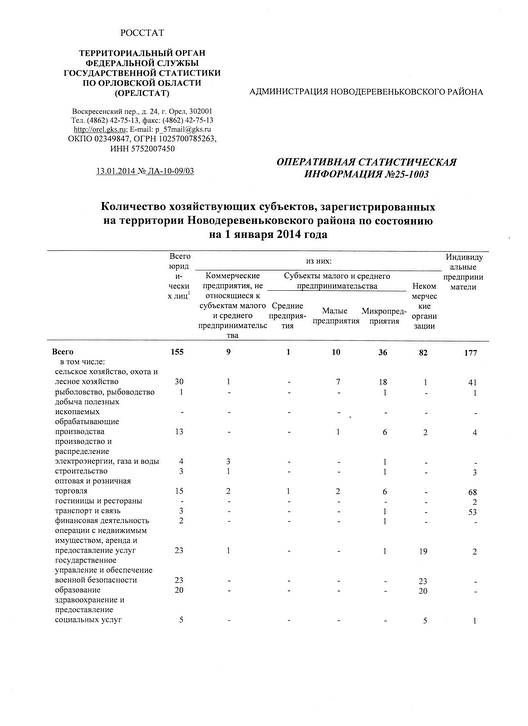 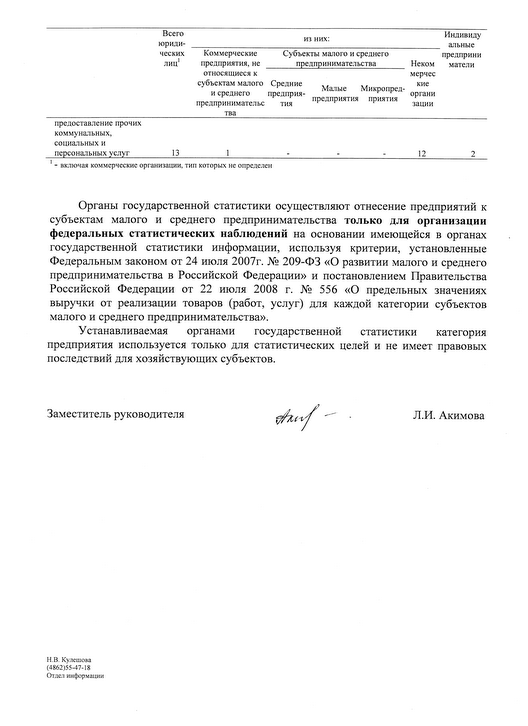 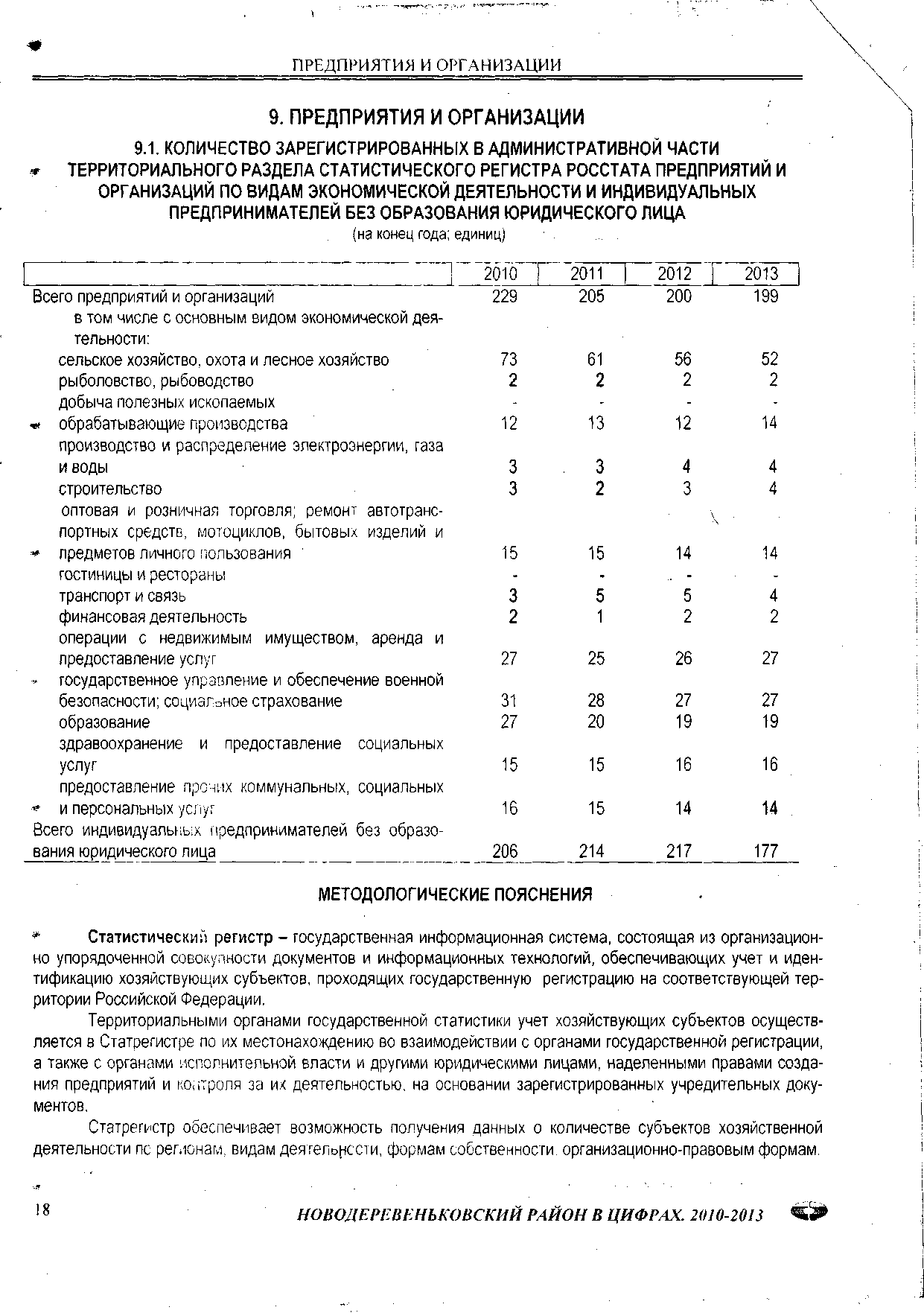 